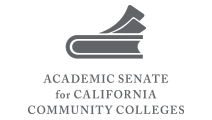 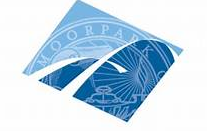 MOORPARK COLLEGEACADEMIC SENATE SCHOLARSHIPSSpring 2019FACULTY NOMINATION OF STUDENTI wish to nominate the student named below for the Academic Senate Scholarship. I have 	spoken with the student and have given them these instructions provided by the Academic Senate.Student’s name: __________________________________________________________________ Student’s identification number: ______________________________________________________ Student’s contact email: _____________________________________________________________ Student’s contact phone number: ______________________________________________________ Faculty name: ____________________________________________________________________ Faculty’s contact email: _____________________________________________________________ How do you know this student? (List courses instructed and/or other areas in which you have worked with the student): ____________________________________________________________________________________________________________________________________________________________________________________________________________________________________________________________________________________________________________________________________ Faculty signature: __________________________________________________________________ Date:______________________________Dear Student,Congratulations! You have been nominated by a faculty member for the Moorpark College Academic Senate scholarship. The Academic Senate—the faculty as a whole—awards up to three scholarships annually of $500 each. Being nominated is in itself an honor and recognition of your outstanding effort, achievement, and contribution to Moorpark College. You need to turn THIS page in with your application no later than 4 PM , (?) , 2019.Please see page 2 for your instructions.  INSTRUCTIONS TO THE STUDENTIn a brief essay, discuss your academic achievement, contributions to the college and community, and commitment to your education. The essay should be no more than 500 words, double-spaced, with a 12-point font and one-inch margins. Put your name, email address, and telephone number at the top. We will request your transcript directly from the Registrar; you don’t need to attach them. Applications will be judged on the three criteria above plus the transcript.Deliver your application to Professor Renée Butler, either in hard copy or via email.  For hard copies, deliver the application, in an envelope addressed to Renée Butler, to the information desk/mail room in the Administration building or the Math/Science Division office (AC-232). To email, send to dbutler@vcccd.edu with the subject line: “Academic Senate Scholarship from (your name)”.  Remember you must turn in both the original nomination form from the faculty member who nominated you and your essay.The deadline for submissions is 4 PM, (?), 2019.No applications can be accepted after (?).If you have questions first contact the faculty member who nominated you. If you need further information contact Professor Renée Butler at dbutler@vcccd.edu.  Congratulations on your nomination!